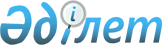 О внесении изменений в решение Аксуского районного маслихата от 22 декабря 2015 года № 47-289 "О бюджете Аксуского района на 2016-2018 годы"
					
			Утративший силу
			
			
		
					Решение Аксуского районного маслихата Алматинской области от 19 мая 2016 года № 4-18. Зарегистрировано Департаментом юстиции Алматинской области 31 мая 2016 года № 3867. Утратило силу решением Аксуского районного маслихата Алматинской области от 2 октября 2017 года № 19-95
      Сноска. Утратило силу решением Аксуского районного маслихата Алматинской области от 02.10.2017 № 19-95 (вводится в действие по истечении десяти календарных дней после дня его первого официального опубликования).

      В соответствии с пунктом 4 статьи 106 Бюджетного Кодекса Республики Казахстан от 4 декабря 2008 года, подпунктом 1) пункта 1 статьи 6 Закона Республики Казахстан от 23 января 2001 года "О местном государственном управлении и самоуправлении в Республике Казахстан", Аксуский районный маслихат РЕШИЛ:

      1. Внести в решение Аксуского районного маслихата от 22 декабря 2015 года № 47-289 "О бюджете Аксуского района на 2016-2018 годы" (зарегистрированного в Реестре государственной регистрации нормативных правовых актов 29 декабря 2015 года № 3640, опубликованного в районной газете "Аксу онири" от 8 января 2016 года № 2 (9790)), в решение Аксуского районного маслихата от 5 февраля 2016 года № 50-301 "О внесении изменений в решение Аксуского районного маслихата от 22 декабря 2015 года № 47-289 "О бюджете Аксуского района на 2016-2018 годы" (зарегистрированного в Реестре государственной регистрации нормативных правовых актов 16 февраля 2016 года № 3719, опубликованного в районной газете "Аксу онири" от 26 февраля 2016 года № 9 (9797)), в решение Аксуского районного маслихата от 24 марта 2016 года № 1-6 "О внесении изменений в решение Аксуского районного маслихата от 22 декабря 2015 года № 47-289 "О бюджете Аксуского района на 2016-2018 годы" (зарегистрированного в Реестре государственной регистрации нормативных правовых актов 4 апреля 2016 года № 3764, опубликованного в районной газете "Аксу онири" от 15 апреля 2016 года № 16 (9804)) следующие изменения:

      пункт 1 указанного решения изложить в новой редакции:

      "1. Утвердить районный бюджет на 2016-2018 годы согласно приложениям 1, 2 и 3 соответственно, в том числе на 2016 год в следующих объемах: 

      1) доходы 4569917 тысяч тенге, в том числе:

      налоговые поступления 140883 тысячи тенге; 

      неналоговые поступления 30008 тысяч тенге;

      поступления от продажи основного капитала 8526 тысяч тенге;

      поступления трансфертов 4390500 тысяч тенге, в том числе:

      целевые текущие трансферты 1849762 тысячи тенге;

      целевые трансферты на развитие 70551 тысяча тенге;

      субвенции 2470187 тысяч тенге;

      2) затраты 4580590 тысяч тенге;

      3) чистое бюджетное кредитование 30279 тысяч тенге, в том числе:

      бюджетные кредиты 41355 тысяч тенге;

      погашение бюджетных кредитов 11076 тысяч тенге;

      4) сальдо по операциям с финансовыми активами 5910 тысяч тенге; 

      5) дефицит (профицит) бюджета (-) 46862 тысячи тенге;

      6) финансирование дефицита (использование профицита) бюджета 46862 тысячи тенге.".

      2. Приложение 1 к указанному решению изложить в новой редакции согласно приложению 1 к настоящему решению.

      3. Возложить на руководителя государственного учреждения "Отдел экономики и бюджетного планирования Аксуского района" (по согласованию Г. Ж. Жандосова) опубликование настоящего решения после государственной регистрации в органах юстиции в официальных и периодических печатных изданиях, а также на интернет-ресурсе, определяемом Правительством Республики Казахстан, и на интернет-ресурсе районного маслихата. 

      4. Контроль за исполнением настоящего решения возложить на постоянную комиссию районного маслихата "По вопросам бюджета, социально-культурной сферы, молодежной политики, законности и защиты прав".

      5. Настоящее решение вводится в действие с 1 января 2016 года. Бюджет Аксуского района на 2016 год
					© 2012. РГП на ПХВ «Институт законодательства и правовой информации Республики Казахстан» Министерства юстиции Республики Казахстан
				
      Председатель сессии

      Аксуского районного маслихата

Р. Сексенбаева

      Секретарь Аксуского

      районного маслихата

Б. Сулейменов
Приложение 1 к решению Аксуского районного маслихата от 19 мая 2016 года № 4-18 "О внесении изменений в решение Аксуского районного маслихата "О бюджете Аксуского района на 2016- 2018 годы"Приложение 1 утвержденное решением Аксуского районного маслихата от 22 декабря 2015 года № 47-289 "О бюджете Аксуского района на 2016- 2018 годы"
Категория
Категория
Категория
Категория
сумма 

(тысяч тенге)

 
Класс
Класс
Класс
сумма 

(тысяч тенге)

 
Подкласс
Подкласс
сумма 

(тысяч тенге)

 
Наименование
сумма 

(тысяч тенге)

 
1
2
3
4
5
I. Доходы
4569917
1
Налоговые поступления
140883
01
Подоходный налог
30484
2
Индивидуальный подоходный налог
30484
04
Hалоги на собственность
94592
1
Hалоги на имущество
47222
3
Земельный налог
8157
4
Hалог на транспортные средства
33786
5
Единый земельный налог
5427
05
Внутренние налоги на товары, работы и услуги
11333
2
Акцизы
630
3
Поступления за использование природных и других ресурсов
2158
4
Сборы за ведение предпринимательской и профессиональной деятельности
8545
08
Обязательные платежи, взимаемые за совершение юридически значимых действий и (или) выдачу документов уполномоченными на то государственными органами или должностными лицами
4474
1
Государственная пошлина
4474
2
Неналоговые поступления
30008
01
Доходы от государственной собственности
360
5
Доходы от аренды имущества, находящегося в государственной собственности
360
04
Штрафы, пени, санкции, взыскания, налагаемые государственными учреждениями, финансируемыми из государственного бюджета, а также содержащимися и финансируемыми из бюджета (сметы расходов) Национального Банка Республики Казахстан
1015
1
Штрафы, пени, санкции, взыскания, налагаемые государственными учреждениями, финансируемыми из государственного бюджета, а также содержащимися и финансируемыми из бюджета (сметы расходов) Национального Банка Республики Казахстан, за исключением поступлений от организаций нефтяного сектора
1015
06
Прочие неналоговые поступления
28633
1
Прочие неналоговые поступления
28633
3
Поступления от продажи основного капитала
8526
03
Продажа земли и нематериальных активов
8526
1
Продажа земли
8526
4
Поступления трансфертов 
4390500
02
Трансферты из вышестоящих органов государственного управления
4390500
2
Трансферты из областного бюджета
4390500
Функциональная группа
Функциональная группа
Функциональная группа
Функциональная группа
Функциональная группа
сумма

(тысяч тенге)
Функциональная подгруппа
Функциональная подгруппа
Функциональная подгруппа
Функциональная подгруппа
сумма

(тысяч тенге)
Администратор бюджетных программ
Администратор бюджетных программ
Администратор бюджетных программ
сумма

(тысяч тенге)
Бюджетная программа
Бюджетная программа
сумма

(тысяч тенге)
Наименование
сумма

(тысяч тенге)
1
2
3
4
5
6 
 II. Затраты
4580590
1
Государственные услуги общего характера
394807
01
Представительные, исполнительные и другие органы, выполняющие общие функции государственного управления
365892
112
Аппарат маслихата района (города областного значения)
17642
001
Услуги по обеспечению деятельности маслихата района (города областного значения)
17642
122
Аппарат акима района (города областного значения)
79668
001
Услуги по обеспечению деятельности акима района (города областного значения)
79668
123
Аппарат акима района в городе, города районного значения, поселка, села, сельского округа
268582
001
Услуги по обеспечению деятельности акима района в городе, города районного значения, поселка, села, сельского округа
268582
02
Финансовая деятельность
13897
452
Отдел финансов района (города областного значения)
13897
001
Услуги по реализации государственной политики в области исполнения бюджета района (города областного значения) и управления коммунальной собственностью района (города областного значения)
12558
003
Проведение оценки имущества в целях налогообложения
442
010
Приватизация, управление коммунальным имуществом, постприватизационная деятельность и регулирование споров, связанных с этим
897
05
Планирование и статистическая деятельность
15018
453
Отдел экономики и бюджетного планирования района (города областного значения)
15018
001
Услуги по реализации государственной политики в области формирования и развития экономической политики, системы государственного планирования
15018
2
Оборона
2993
01
Военные нужды
1894
122
Аппарат акима района (города областного значения)
1894
005
Мероприятия в рамках исполнения всеобщей воинской обязанности
1894
02
Организация работы по чрезвычайным ситуациям
1099
122
Аппарат акима района (города областного значения)
1099
007
Мероприятия по профилактике и тушению степных пожаров районного (городского) масштаба, а также пожаров в населенных пунктах, в которых не созданы органы государственной противопожарной службы
1099
3
Общественный порядок, безопасность, правовая, судебная, уголовно-исполнительная деятельность
1514
09
Прочие услуги в области общественного порядка и безопасности
1514
485
Отдел пассажирского транспорта и автомобильных дорог района (города областного значения)
1514
021
Обеспечение безопасности дорожного движения в населенных пунктах
1514
4
Образование
3108210
01
Дошкольное воспитание и обучение
300047
464
Отдел образования района (города областного значения)
300047
009
Обеспечение деятельности организаций дошкольного воспитания и обучения
64792
040
Реализация государственного образовательного заказа в дошкольных организациях образования
235255
02
Начальное, основное среднее и общее среднее образование 
2651769
464
Отдел образования района (города областного значения)
2580268
003
Общеобразовательное обучение
2474342
006
Дополнительное образование для детей
105926
465
Отдел физической культуры и спорта района (города областного значения)
60231
017
Дополнительное образование для детей и юношества по спорту
60231
467
Отдел строительства района (города областного значения)
11270
024
Строительство и реконструкция объектов начального, основного среднего и общего среднего образования
11270
09
Прочие услуги в области образования
156394
464
Отдел образования района (города областного значения)
156394
001
Услуги по реализации государственной политики на местном уровне в области образования 
16570
004
Информатизация системы образования в государственных учреждениях образования района (города областного значения)
12000
005
Приобретение и доставка учебников, учебно-методических комплексов для государственных учреждений образования района (города областного значения)
61387
007
Проведение школьных олимпиад, внешкольных мероприятий и конкурсов районного (городского) масштаба
1970
015
Ежемесячная выплата денежных средств опекунам (попечителям) на содержание ребенка-сироты (детей-сирот), и ребенка (детей), оставшегося без попечения родителей
18200
067
Капитальные расходы подведомственных государственных учреждений и организаций
46267
6
Социальная помощь и социальное обеспечение
147026
01
Социальное обеспечение
6941
451
Отдел занятости и социальных программ района (города областного значения)
6096
005
Государственная адресная социальная помощь
1807
016
Государственные пособия на детей до 18 лет
4289
464
Отдел образования района (города областного значения)
845
030
Содержание ребенка (детей), переданного патронатным воспитателям
845
02
Социальная помощь
115065
451
Отдел занятости и социальных программ района (города областного значения)
115065
002
Программа занятости
41942
004
Оказание социальной помощи на приобретение топлива специалистам здравоохранения, образования, социального обеспечения, культуры, спорта и ветеринарии в сельской местности в соответствии с законодательством Республики Казахстан
23331
006
Оказание жилищной помощи
2342
007
Социальная помощь отдельным категориям нуждающихся граждан по решениям местных представительных органов
6489
010
Материальное обеспечение детей-инвалидов, воспитывающихся и обучающихся на дому
1374
014
Оказание социальной помощи нуждающимся гражданам на дому
30191
017
Обеспечение нуждающихся инвалидов обязательными гигиеническими средствами и предоставление услуг специалистами жестового языка, индивидуальными помощниками в соответствии с индивидуальной программой реабилитации инвалида
9396
09
Прочие услуги в области социальной помощи и социального обеспечения
25020
451
Отдел занятости и социальных программ района (города областного значения)
25020
001
Услуги по реализации государственной политики на местном уровне в области обеспечения занятости и реализации социальных программ для населения
20598
011
Оплата услуг по зачислению, выплате и доставке пособий и других социальных выплат
1018
050
Реализация Плана мероприятий по обеспечению прав и улучшению качества жизни инвалидов в Республике Казахстан на 2012 – 2018 годы
3404
7
Жилищно-коммунальное хозяйство
287734
01
Жилищное хозяйство
228263
464
Отдел образования района (города областного значения)
13474
026
Ремонт объектов в рамках развития городов и сельских населенных пунктов по Дорожной карте занятости 2020
13474
487
Отдел жилищно-коммунального хозяйства и жилищной инспекции района (города областного значения)
214789
001
Услуги по реализации государственной политики на местном уровне в области жилищно-коммунального хозяйства и жилищного фонда
9350
006
Обеспечение жильем отдельных категорий граждан
172000
041
Ремонт и благоустройство объектов в рамках развития городов и сельских населенных пунктов по Дорожной карте занятости 2020
33439
02
Коммунальное хозяйство
59471
487
Отдел жилищно-коммунального хозяйства и жилищной инспекции района (города областного значения)
59471
016
Функционирование системы водоснабжения и водоотведения
6100
058
Развитие системы водоснабжения и водоотведения в сельских населенных пунктах
53371
8
Культура, спорт, туризм и информационное пространство
204325
01
Деятельность в области культуры
117315
455
Отдел культуры и развития языков района (города областного значения)
117315
003
Поддержка культурно-досуговой работы
117315
02
Спорт
10761
465
Отдел физической культуры и спорта района (города областного значения)
10761
001
Услуги по реализации государственной политики на местном уровне в сфере физической культуры и спорта
6531
006
Проведение спортивных соревнований на районном (города областного значения) уровне
769
007
Подготовка и участие членов сборных команд района (города областного значения) по различным видам спорта на областных спортивных соревнованиях
3461
03
Информационное пространство
59131
455
Отдел культуры и развития языков района (города областного значения)
46547
006
Функционирование районных (городских) библиотек
45608
007
Развитие государственного языка и других языков народа Казахстана
939
456
Отдел внутренней политики района (города областного значения)
12584
002
Услуги по проведению государственной информационной политики
12584
09
Прочие услуги по организации культуры, спорта, туризма и информационного пространства
17118
455
Отдел культуры и развития языков района (города областного значения)
6431
001
Услуги по реализации государственной политики на местном уровне в области развития языков и культуры
6431
456
Отдел внутренней политики района (города областного значения)
10687
001
Услуги по реализации государственной политики на местном уровне в области информации, укрепления государственности и формирования социального оптимизма граждан
10687
10
Сельское, водное, лесное, рыбное хозяйство, особо охраняемые природные территории, охрана окружающей среды и животного мира, земельные отношения
291431
01
Сельское хозяйство
155392
453
Отдел экономики и бюджетного планирования района (города областного значения)
10324
099
Реализация мер по оказанию социальной поддержки специалистов
10324
462
Отдел сельского хозяйства района (города областного значения)
103878
001
Услуги по реализации государственной политики на местном уровне в сфере сельского хозяйства
103878
473
Отдел ветеринарии района (города областного значения)
41190
001
Услуги по реализации государственной политики на местном уровне в сфере ветеринарии
13507
006
Организация санитарного убоя больных животных
2300
007
Организация отлова и уничтожения бродячих собак и кошек
3000
008
Возмещение владельцам стоимости изымаемых и уничтожаемых больных животных, продуктов и сырья животного происхождения
18097
009
Проведение ветеринарных мероприятий по энзоотическим болезням животных
722
010
Проведение мероприятий по идентификации сельскохозяйственных животных
3564
06
Земельные отношения
8734
463
Отдел земельных отношений района (города областного значения)
8734
001
Услуги по реализации государственной политики в области регулирования земельных отношений на территории района (города областного значения)
8734
09
Прочие услуги в области сельского, водного, лесного, рыбного хозяйства, охраны окружающей среды и земельных отношений
127305
473
Отдел ветеринарии района (города областного значения)
127305
011
Проведение противоэпизоотических мероприятий
127305
11
Промышленность, архитектурная, градостроительная и строительная деятельность
18033
02
Архитектурная, градостроительная и строительная деятельность
18033
467
Отдел строительства района (города областного значения)
9398
001
Услуги по реализации государственной политики на местном уровне в области строительства
9398
468
Отдел архитектуры и градостроительства района (города областного значения)
8635
001
Услуги по реализации государственной политики в области архитектуры и градостроительства на местном уровне 
8635
12
Транспорт и коммуникации
40877
01
Автомобильный транспорт
34011
485
Отдел пассажирского транспорта и автомобильных дорог района (города областного значения)
34011
023
Обеспечение функционирования автомобильных дорог
34011
09
Прочие услуги в сфере транспорта и коммуникаций 
6866
485
Отдел пассажирского транспорта и автомобильных дорог района (города областного значения)
6866
001
Услуги по реализации государственной политики на местном уровне в области пассажирского транспорта и автомобильных дорог 
6866
13
Прочие
47884
03
Поддержка предпринимательской деятельности и защита конкуренции
9440
469
Отдел предпринимательства района (города областного значения)
9440
001
Услуги по реализации государственной политики на местном уровне в области развития предпринимательства 
9440
003
Поддержка предпринимательской деятельности
2 000 
09
Прочие
38444
123
Аппарат акима района в городе, города районного значения, поселка, села, сельского округа
35753
040
Реализация мер по содействию экономическому развитию регионов в рамках Программы "Развитие регионов" 
35753
452
Отдел финансов района (города областного значения)
2691
012
Резерв местного исполнительного органа района (города областного значения) 
2691
15
Трансферты
35756
01
Трансферты
35756
452
Отдел финансов района (города областного значения)
35756
006
Возврат неиспользованных (недоиспользованных) целевых трансфертов
1678
051
Трансферты органам местного самоуправления
34078
Функциональная группа

 
Функциональная группа

 
Функциональная группа

 
Функциональная группа

 
Функциональная группа

 
 

сумма 

(тысяч тенге)

 
Функциональная подгруппа
Функциональная подгруппа
Функциональная подгруппа
Функциональная подгруппа
 

сумма 

(тысяч тенге)

 
Администратор бюджетных программ
Администратор бюджетных программ
Администратор бюджетных программ
 

сумма 

(тысяч тенге)

 
Бюджетная программа
Бюджетная программа
 

сумма 

(тысяч тенге)

 
Наименование
 

сумма 

(тысяч тенге)

 
1
2
3
4
5
6 
III. Чистое бюджетное кредитование
30279
Бюджетные кредиты
41355
10
Сельское, водное, лесное, рыбное хозяйство, особо охраняемые природные территории, охрана окружающей среды и животного мира, земельные отношения
41355
01
Сельское хозяйство
41355
453
Отдел экономики и бюджетного планирования района (города областного значения)
41355
006
Бюджетные кредиты для реализации мер социальной поддержки специалистов
41355
Категория
Категория
Категория
Категория
сумма

(тысяч тенге)

 
Класс
Класс
Класс
сумма

(тысяч тенге)

 
Подкласс
Подкласс
сумма

(тысяч тенге)

 
Наименование
сумма

(тысяч тенге)

 
1
2
3
4
5
Погашение бюджетных кредитов
11076
5
Погашение бюджетных кредитов
11076
01
Погашение бюджетных кредитов
11076
1
Погашение бюджетных кредитов выданных из государственного бюджета
11076
Функциональная группа

 
Функциональная группа

 
Функциональная группа

 
Функциональная группа

 
Функциональная группа

 
 

сумма 

(тысяч тенге)

 
Функциональная подгруппа
Функциональная подгруппа
Функциональная подгруппа
Функциональная подгруппа
 

сумма 

(тысяч тенге)

 
Администратор бюджетных программ
Администратор бюджетных программ
Администратор бюджетных программ
 

сумма 

(тысяч тенге)

 
Бюджетная программа
Бюджетная программа
 

сумма 

(тысяч тенге)

 
Наименование
 

сумма 

(тысяч тенге)

 
1
2
3
4
5
6 
IV. Сальдо по операциям с финансовыми активами
5910
Приобретение финансовых активов
5910
13
Прочие
5910
09
Прочие
5910
456
Отдел внутренней политики района (города областного значения)
5910
65
Формирование или увеличение уставного капитала юридических лиц
5910
Категория
Категория
Категория
Категория
сумма

(тысяч тенге)

 
Класс
Класс
Класс
сумма

(тысяч тенге)

 
Подкласс
Подкласс
сумма

(тысяч тенге)

 
Наименование
сумма

(тысяч тенге)

 
1
2
3
4
5
V. Дефицит бюджета (профицит)
-46862
VI. Финансирование дефицита ( использование профицита) бюджета
46862
7
Поступления займов
41355
01
Внутренние государственные займы
41355
2
Договоры займа
41355
8
Используемые остатки бюджетных средств
16583
01
Остатки бюджетных средств
16583
1
Свободные остатки бюджетных средств
16583
Функциональная группа
Функциональная группа
Функциональная группа
Функциональная группа
Функциональная группа
сумма 

(тысяч тенге)

 
Функциональная подгруппа
Функциональная подгруппа
Функциональная подгруппа
Функциональная подгруппа
сумма 

(тысяч тенге)

 
Администратор бюджетных программ
Администратор бюджетных программ
Администратор бюджетных программ
сумма 

(тысяч тенге)

 
Бюджетная программа
Бюджетная программа
сумма 

(тысяч тенге)

 
Наименование
сумма 

(тысяч тенге)

 
1
2
3
4
5
6 
16
Погашение займов
11076
01
Погашение займов
11076
452
Отдел финансов района (города областного значения)
11076
008
Погашение долга местного исполнительного органа перед вышестоящим бюджетом
11076